Production Costs and RevenueSwing to Hit Ltd manufactures high quality Baseball bats for Major League Baseball stars. The company is based in Scranton, Pennsylvania. Here are the main fixed and variable costs (FC and VC) of production for the Firm: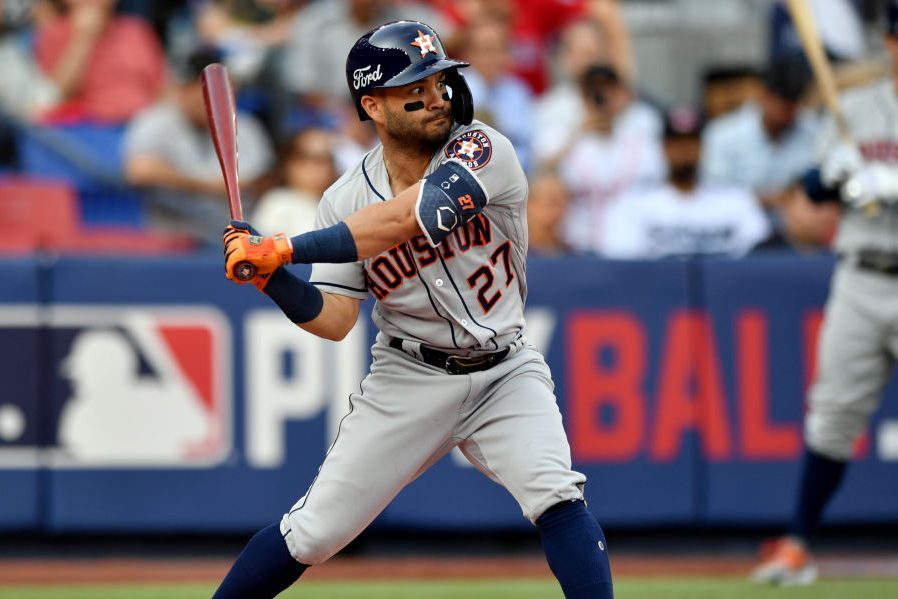 In 2018, Swing to Hit Ltd produced 4,800 bats. Calculate the total cost (TC) of production. Showing your working out:TC=FC +VCFC Total:				+VC Total:= Total Costs of $……………………..Advise the managing director and financial director on a suggested retail price for the baseball bat and explain your answer____________________________________________________________________________________________________________________________________________________________________________________________________________________________________________________________________________________________________________________________________________________________________________________________________________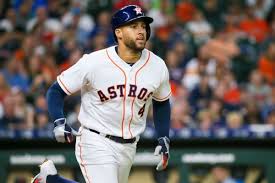 The firm has recently gained some excellent media exposure following a world series appearance by Swing to Hit endorsed star ‘Slugger Doubleday’.  You have been asked by the financial director of the company to work out the Average Cost (AC) of a baseball bat given the following possible levels of production over the coming year.Plot the Average cost per cricket bat on the graph below (Average Cost is the Total Cost of output divided by the Total amount of output):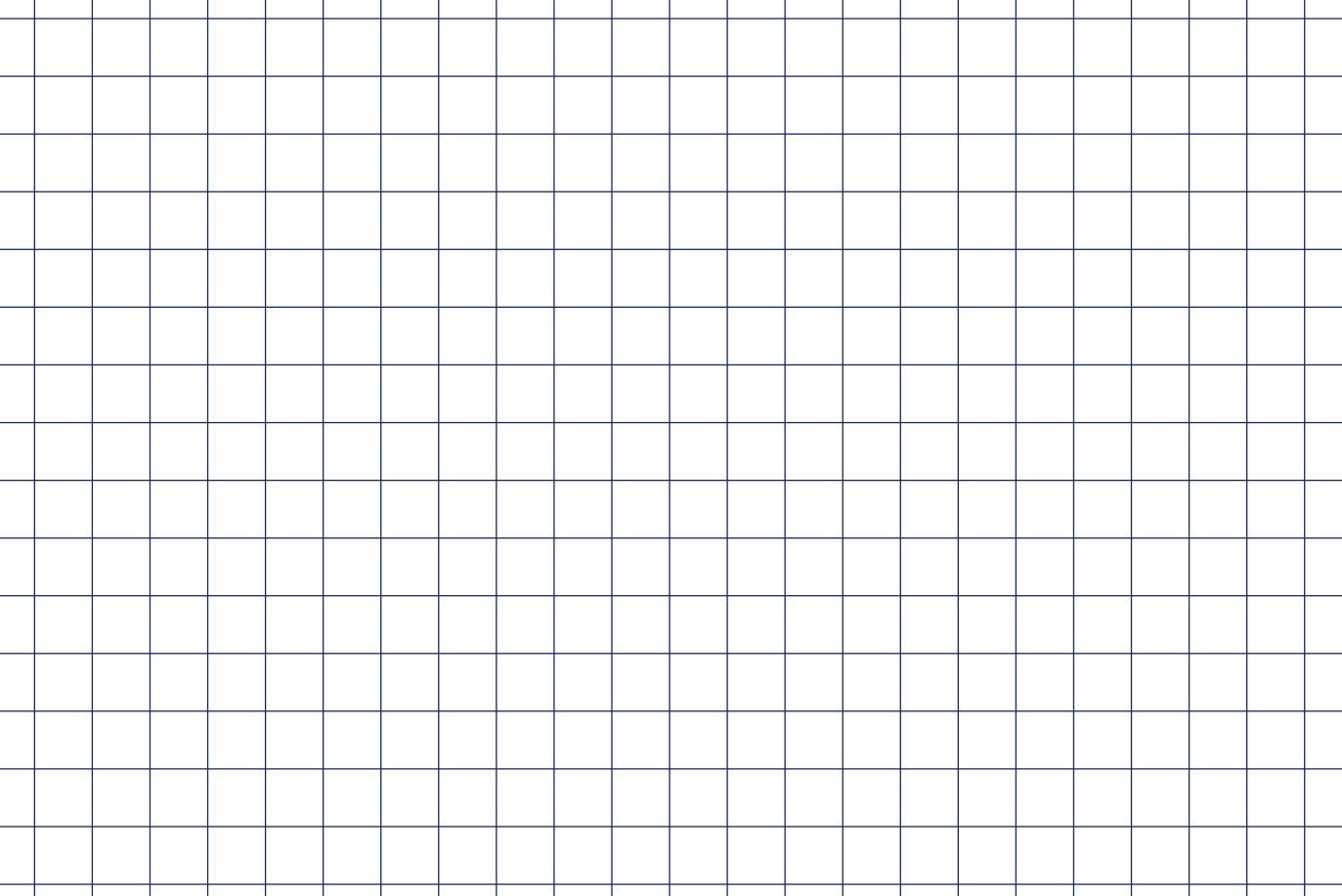 Your advice was so successfully received  back in 2018 (Question 2) that the managing director has asked you to suggest a price for the bat in 2019, given the possible levels of demand created by the media exposure___________________________________________________________________________________________________________________________________________________________________________________________________________________________________Given the price level you suggested in Question 4 work out your total revenue (TR = Price x quantity sold) using the following sales forecasts in the table below:Now using your calculations from Question 5 and calculating the total costs at each level of output, work out the Profit and Loss for bats given forecast demand (D) at the following levels:Finally using the data from the table in question 6 construct a profit and loss diagram (like the one on page 239) for the bat for different levels of output. Shade the area of loss and the area of profit. Label the break-even point. At what level of production does the firm begin to make profit?Fixed and Variable Inputs$ (dollars)Rent50,000 paBusiness rates 5,000 paOther fixed costs25,000 paWood                       30 per batOther raw materials                       10 per batLabour                       50 per batOther variable costs                       10 per bat2000 bats3000 bats5000 bats7000 bats10 000 batsQuantity  soldPriceTotal Revenue (TR)2000 bats3000 bats5000 bats7000 bats10 000 batsQuantity Total revenueTotal costsProfit or Loss +/-2000 bats3000 bats5000 bats7000 bats10 000 bats